 코딩 자율학습 HTML + CSS + 자바스크립트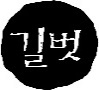 기초부터 반응형 웹까지 초보자를 위한 웹 개발 입문서[분야][책 소개]코딩을 몰라도 걱정 제로, 이 책 하나로 충분히 웹 개발을 시작할 수 있다!이 책은 코딩 초보자가 문법을 빠르고 재밌게 배울 수 있도록 실무에서 주로 사용하는 내용을 쏙쏙 골라 다양한 예제와 함께 다룹니다. 개발 환경 설정부터 HTML, CSS, 자바스크립트 기초까지 한 권에 담았고, 마지막에는 실무에서 유용하게 활용할 수 있는 나만의 포트폴리오 페이지를 만들어 배운 내용을 완성합니다. 단순한 코딩 및 결과 확인식 설명에서 벗어나 원리를 이해하며 학습할 수 있어서 외우지 않아도 자연스럽게 이해되며, 베타 학습단과 함께 내용을 검증해 초보자 눈높이에 맞춰 설명하므로 코딩 초보자도 비전공자도 충분히 웹 개발에 입문할 수 있습니다.[상세 이미지]별첨[지은이 소개]김기수비전공자 출신으로 안드로이드/iOS 개발로 커리어를 시작해 10년이 넘는 시간 동안 프런트엔드, 백엔드 분야의 다양한 언어를 접하고 활용하며 개발자의 길을 걷고 있습니다. 현재는 온라인 코딩 교육 사이트인 수코딩과 유튜브 채널을 운영하면서 많은 사람에게 코딩을 쉽게 가르칠 수 있는 방법을 매일 끊임없이 연구하고 있습니다.유튜브 채널 https://www.youtube.com/c/수코딩 온라인 교육 사이트 http://www.sucoding.kr[추천평]기본기가 없는 저와 같은 왕초보도 개념을 정확히 알고 넘어갈 수 있어서 좋았어요! 그리고 마지막에 포트폴리오 페이지를 만들 수 있다는 게 진짜 장점!!! _남윤정HTML, CSS, 자바스크립트의 기초부터 활용하는 방법까지 다루면서 실무에서도 꼭 필요한 내용을 엄선해 구성한 책입니다. 코딩이 처음이라 내용을 잘 모르더라도 이해할 수 있도록 쉽게 설명해서 끝까지 재미있게 공부할 수 있었습니다. 막상 공부를 시작했는데 혼자 뭘 해야 할 지 모른다면 이 책을 보세요. 직접 구현하면서 웹 개발에 대한 공부 방향을 정하고 실무 연습까지 모두 해 볼 수 있는 좋은 기회가 될 겁니다. _김동원이 책은 한 권에 많은 내용이 담겨 있어서 좋았습니다. 공부하면서 궁금증이 생기는 것들만이 아니라 실무에서 사용하는 기술들까지 나와 있어서 책을 읽는 동안 매우 유익한 시간이었습니다. _박가단많은 걸 얻어가게 해 주는 친절한 학습서입니다. 다른 자료를 찾아볼 필요 없이 술술 읽히면서 공부가 되어서 정말 좋았습니다. 마지막 장에서 제작할 포트폴리오 사이트에 접속해 보고 ‘이런 웹 사이트를 만들고 싶다’고 생각하는 모든 이에게 완독을 권하고 싶습니다. 함께 제공하는 예제 사이트도 굉장히 유용해서 웹 개발의 기본을 쉽고 편하게 공부할 수 있습니다. _김선혜공부한다는 느낌보다는 궁금해서 찾아 보게 되는 책이었습니다. 입문자를 위한 책이었지만 실무자에게도 유익한 꿀팁이 많았고, 기본 개념에 대한 친절한 설명까지 분량이 더 있었으면 할 정도로 좋은 책이었어요. _홍정아코딩에 입문하는 사람은 이 한 권이면 헤맬 필요 없이 탄탄한 기초를 쌓을 수 있을 것 같았어요. 그동안 기본서에서 볼 수 없던 디테일이 담겨 있어서 더욱 유용했어요. 예제가 엄청 풍부하고 실무자 입장에서 필요한 내용도 다뤄 줘서 완전 초보자도, 어느 정도 기본기를 익힌 사람도 큰 도움이 되는 책입니다. _류성주놓치기 쉬운 기본 개념이 잘 정리되어 있어서 실무자도 옆에 두고 볼 수 있는 책입니다. 기초부터 시작해 전문 지식까지 배운 내용을 활용한 실무 팁이 많아 어느 수준에서든 유용합니다. 또한 예제와 프로젝트를 차분히 따라가며 실습하면 성취감을 느낄 수 있어서 혼자 공부하기에 충분한 책입니다. _김지원HTML, CSS의 의미와 사용법, 자바스크립트 프로그래밍 과정을 초보자도 무리 없이 소화하고 따라 할 수 있도록 매우 자세히 설명합니다. 조금 어려운 부분이 나오면 중간중간 팁과 조언으로 길고도 지난한 웹 개발 학습 과정을 성공적으로 극복할 수 있도록 도와줍니다. 결코 얕은 지식이 아니라고 느꼈고 이 책만 완전히 자기 것으로 익혀도 다음 단계 공부나 자바스크립트의 다양한 프레임워크를 공부하는 데 많은 도움이 될 것이라 확신합니다. _임혁[목차] Part 1 HTML로 웹 구조 설계하기 1장 Hello, HTML + CSS + 자바스크립트 _1.1 개발 환경 설정하기 _1.2 첫 번째 HTML 문서 만들기2장 HTML 문서 작성을 위한 기본 내용 살펴보기_2.1 HTML의 기본 구성 요소_2.2 HTML의 기본 구조_2.3 HTML의 특징 파악하기3장 실무에서 자주 사용하는 HTML 필수 태그 다루기_3.1 텍스트 작성하기_3.2 그룹 짓기_3.3 목록 만들기_3.4 링크와 이미지 넣기_3.5 텍스트 강조하기_3.6 폼 구성하기_3.7 표 만들기_3.8 멀티미디어 설정하기_3.9 웹 페이지 구조를 설계하는 시맨틱 태그_3.10 태그 종류에 상관없이 사용하는 글로벌 속성Part 2 CSS로 웹 페이지 꾸미기4장 웹 스타일링을 위한 CSS 기초 배우기_4.1 CSS 문법 살펴보기_4.2 CSS 적용하기5장 CSS 선택자 다루기_5.1 기본 선택자 사용하기_5.2 조합 선택자 사용하기_5.3 가상 요소 선택자 사용하기_5.4 가상 클래스 선택자 사용하기_5.5 다양한 선택자 조합하기6장 CSS 필수 속성 다루기_6.1 CSS의 특징 살펴보기_6.2 텍스트 속성으로 텍스트 꾸미기_6.3 박스 모델을 구성하는 속성 다루기_6.4 배경 속성으로 요소의 배경 설정하기_6.5 위치 속성으로 HTML 요소 배치하기_6.6 전환 효과 속성 적용하기_6.7 애니메이션 속성으로 전환 효과 제어하기_6.8 변형 효과 적용하기_6.9 웹 폰트와 아이콘 폰트 사용하기7장 효과적인 레이아웃을 위한 CSS 속성 다루기_7.1 플렉스 박스 레이아웃으로 1차원 레이아웃 설계하기_7.2 그리드 레이아웃으로 2차원 레이아웃 설계하기_7.3 반응형 웹을 위한 미디어 쿼리 사용하기Part 3 자바스크립트로 웹 동작 구현하기8장 자바스크립트 시작하기_8.1 자바스크립트 코드 작성 방법_8.2 프로그래밍 시작 전 알아 두기9장 자바스크립트 기초 문법 살펴보기_9.1 변수와 상수_9.2 자료형_9.3 연산자_9.4 조건문 다루기_9.5 반복문 다루기10장 자바스크립트 함수 다루기_10.1 함수란_10.2 함수를 정의하는 방법_10.3 함수 기능 확장하기_10.4 함수의 특징 이해하기_10.5 즉시 실행 함수 사용하기11장 자바스크립트 객체 다루기_11.1 객체란_11.2 객체 속성 다루기_11.3 표준 내장 객체 사용하기_11.4 브라우저 객체 모델 사용하기12장 문서 객체 모델과 이벤트 다루기_12.1 문서 객체 모델 이해하기_12.2 노드 선택하기_12.3 노드 조작하기_12.4 노드 추가/삭제하기_12.5 폼 조작하기_12.6 이벤트 다루기_12.7 이벤트 객체와 thisPart 4 프로젝트로 웹 개발 기초 완성하기13장 HTML+CSS+자바스크립트로 완성하는 최종 프로젝트_13.1 최종 프로젝트 개요_13.2 헤더 영역 만들기_13.3 메인 영역 만들기_13.4 섹션 영역 만들기 – About Me_13.5 섹션 영역 만들기 – What I Do_13.6 배경 영역_13.7 섹션 영역 만들기 – PortFolio_13.8 섹션 영역 만들기 – Contact With Me_13.9 반응형 코드 적용하기_13.10 자바스크립트 적용하기_13.11 유효성 검증하기신간보도자료(주)도서출판 길벗서울시 마포구 월드컵로10길 56(서교동)대표전화 (02)332-0931/팩스 (02)323-0586홈페이지 www.gilbut.co.kr담당자 : 정지연(stopy@gilbut.co.kr, 02-330-9804)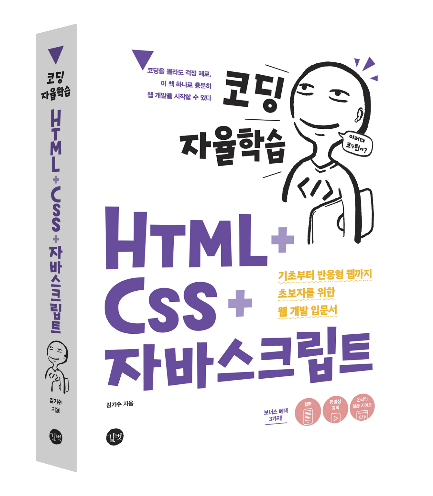 ▶ 발행: (주)도서출판 길벗▶ 발행일: 2022년 4월 25일▶ 지은이: 김기수▶ 쪽수: 612쪽▶ 판형: 183 * 235(mm)▶ 높이(두께): 25.5(mm)▶ 가격: 27,000원▶ ISBN: 979-11-6521-9468 93000▶ 키워드: HMLT, CSS, 자바스크립트, JavaScript, 웹, 프런트엔트, 웹퍼블리셔, 웹디자인, 코딩, 입문, 초보, 컴공, 프로그래밍언어, 코딩교육, 개발자, 프로그래머, 비전공자 <교보문고>국내도서 > 컴퓨터/IT > 웹프로그래밍 > HTML/CSS3국내도서 > 컴퓨터/IT > 웹프로그래밍 > JavaScript 국내도서 > 대학교재 > 컴퓨터<YES24>국내도서 > IT 모바일 > 웹사이트 > HTML/JavaScript/CSS/jQuery국내도서 > IT 모바일 > 프로그래밍언어 > JavaScript/CGI국내도서 > IT 모바일 > 웹사이트 > 웹디자인국내도서 > IT 모바일 > 웹사이트 > 블로그/홈페이지 만들기<알라딘>국내도서 > 컴퓨터/모바일 > 웹디자인/홈페이지 > HTML/JavaScript국내도서 > 대학교재/전문서적 > 공학계열 > 컴퓨터공학 > 그래픽/멀티미디어국내도서 > 컴퓨터/모바일 > 웹디자인/홈페이지 > 웹디자인 입문국내도서 > 컴퓨터/모바일 > 그래픽/멀티미디어 > 그래픽 일반<인터파크>국내도서 > 컴퓨터/인터넷 > 컴퓨터 활용/WEB > 웹/홈페이지 > HTML/CSS/Javascript국내도서 > 전공도서/대학교재 > 공학계열 > 컴퓨터공학